OGRANAK MATICE HRVATSKE METKOVIĆu  suradnji  sOŠ  DON MIHOVILA PAVLINOVIĆA – METKOVIĆobjavljujeP O Z I V     za sudjelovanje na           3. Literarnom natječajuPerom o Neretvi                          povodom   22. travnja, Dana  hrvatske knjige i Dana planeta Zemlje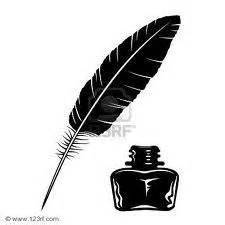 Pozivaju se učenici osnovnih škola doline Neretve da se odazovu na  Natječaj.UVJETI  LITERARNOG  NATJEČAJA „Perom o Neretvi“ Tema i motivi natječaja vezani su uz zavičajnu rijeku Neretvu te uz Dan planeta Zemlje i Dan hrvatske knjige koje obilježavamo 22. travnja - tim povodom natječaj je i pokrenut.  U Natječaju mogu sudjelovati svi učenici osnovnih škola doline Neretve od 1. do 8. razreda.Broj radova koje škola može poslati je deset (10),  a pojedini učenik može sudjelovati s  jednim literarnim radom.Literarni radovi koji će sudjelovati u ovogodišnjem Natječaju trebaju biti napisani na zavičajnom govoru da bismo tako dali poseban doprinos očuvanju našega zavičajnog idioma.Prozni radovi mogu biti dužine do dvije kartice teksta (jedna kartica = 1800 znakova).Radovi se šalju pod zaporkama (kombinacija: riječ + peteroznamenkasti broj) te s naznakom razreda koji učenik pohađa.Uz svaki  literarni rad potrebno je navesti u posebnoj omotnici:ime i prezime učenika,razred,naslov rada, ime i prezime učitelja/ice – mentora/ice,naziv, adresu škole, kontakt broj i adresu elektroničke pošte škole.Radove slati poštanskom službom ili dostaviti osobno na adresu: Ogranak Matice hrvatske u MetkovićuUlica Stjepana Radića 1          20350   Metković                   s naznakom  Za Literarni natječaj Perom o NeretviKrajnji rok za dospijeće radova na naznačenu adresu (Ogranak Matice hrvatske u Metkoviću) je utorak, 31.ožujka 2020. do 15 sati. Ukoliko radove šaljete u posljednjem trenutku, molimo vas da ih osobno dostavite u Maticu kako bismo mogli pravodobno organizirati rad Prosudbenoga povjerenstva.Predsjednik Povjerenstva za provedbu Natječaja je Božidar Lovrić,  predsjednik Ogranka MH u suradnji s Aktivom učiteljica Hrvatskoga jezika OŠ don Mihovila Pavlinovića.Članovi povjerenstva za odabir najuspjelijih radova su pjesnik Ivo Nadilo (predsjednik) te profesorice  Željana Volarević, Vesna Vidović i  Martina Pačić.Povjerenstvo za odabir proglasit će šest najuspjelijih radova, tri će biti nagrađena, a tri pohvaljena. O zaključcima Povjerenstva škole sudionice Natječaja bit će pravodobno obaviještene. Nagrađeni učenici bit će pozvani da pročitaju svoje radove na svečanosti proglašenja najboljih koja će se ove godine održati u petak, 17. travnja 2020.  Tom će  prigodom najboljima biti uručene  nagrade i diplome, a njihovim mentorima priznanja.